UNIL - Section d’histoire de l’art – MUSICOLOGIE                                                                                                                                       Année 2019-2020, semestre d’automne Grégory Rauber (assistant diplômé)COLLAGE, EMPRUNT, PARAPHRASE… UNE HISTOIRE DE LA « CITATION » MUSICALEJeudi17h00-19h00Haute Ecole de Musique Vaud, rue de la Grotte 2, Lausanne, Salle Utopia 3Dates des séances 201911 séances de deux heures pleines : 26 septembre, 3, 10, 17, 31 octobre, 7, 14, 21, 28 novembre, 5, 12 décembreCe cours d’« approches musicologiques », destiné tant aux instrumentistes qu’aux chanteurs, offre une étude en onze étapes de la pratique de la citation musicale. Du chant grégorien aux collages électro-acoustiques, du motif « B.A.C.H. » au fameux « accord de Tristan », du bref clin d’œil au plagiat intégral, les techniques de l’emprunt et de la citation ont toujours habité le processus de composition et de création. Mais pourquoi et dans quel but les compositeurs ont-ils recours à cette pratique ? Dans quelle mesure est-elle vectrice de sens ? La citation est-elle nécessairement perceptible pour le public ? etc.Entre hommage, humour, nécessité ou évocation, ce cours se propose de brosser un panorama chronologique de l’emprunt et de la citation, de questionner ces phénomènes sur la base d’ouvrages théoriques, de partitions, de documents sonores et visuels, de témoignages divers (préface, correspondance, journal, etc.) et de se familiariser avec les nombreux outils utiles à la recherche.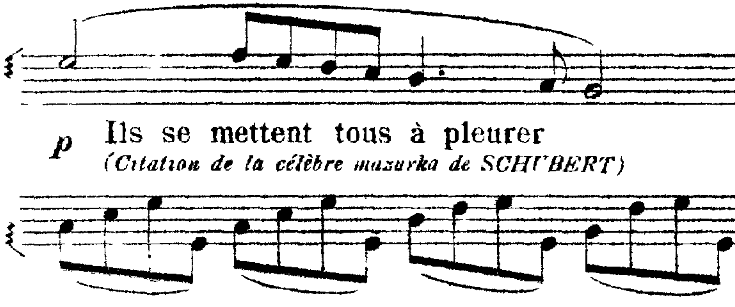 Erik SATIE, Embryons desséchés d’Edriophthalma,, Paris, E. Demets, 1913, p.6.